Конспект образовательной деятельности (занятия). Образовательная область: «Художественно-эстетическое развитие»Возраст: подготовительная к школе группаТема: «Хрустальный дом для белочки из сказки Пушкина»Цель: формировать навыки конструирования посредством создания хрустального дома для белочки.Задачи:1. Развивать познавательный интерес.2. Развивать интерес к произведениям А.С. Пушкина.3. Обогащать словарный запас.Материал: конструкция картонного домика, слепленная белочка, бросовый материал (засушенные листья), клей.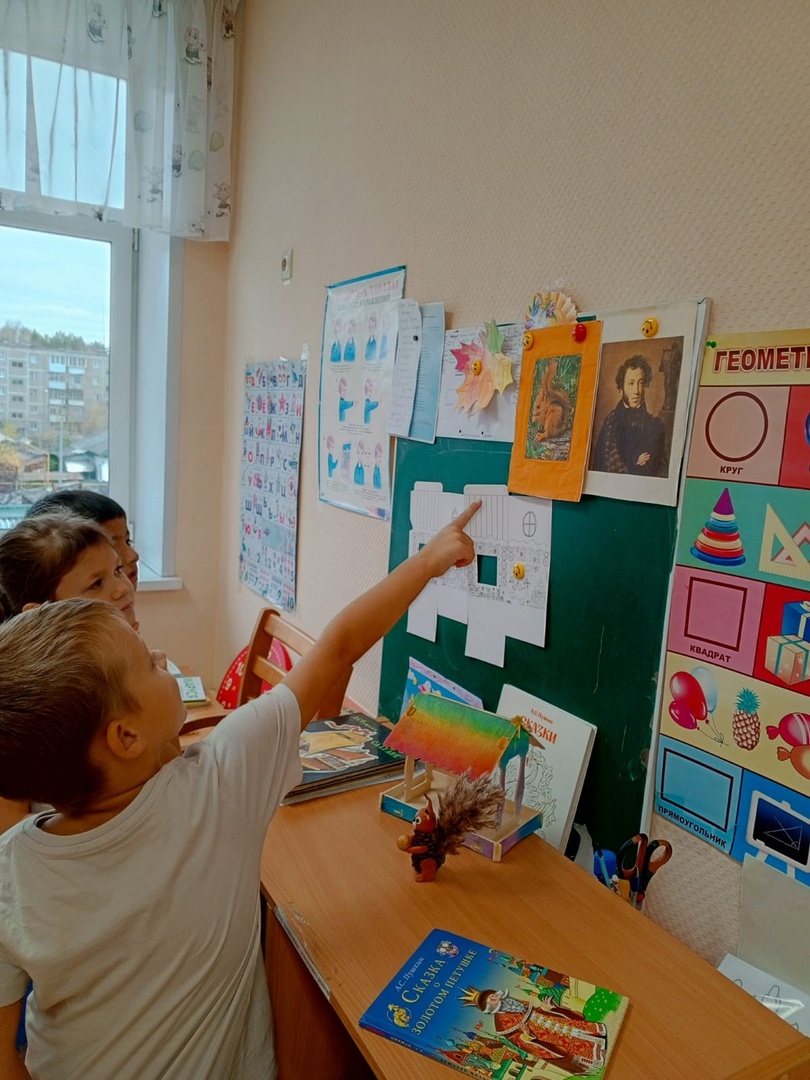 Предварительная работа: чтение произведения А.С. Пушкина «У Лукоморья», строки из произведения «Сказка о царе Салтане».Ход занятияПедагог напоминает детям о ком говорили на этой неделе. (дети располагаются на ковре) Напоминает строки из произведения Пушкина «Сказка о царе Салтане». Дети садятся за столы, на которых расположена конструкция домика из картона. Педагог показывает белочку и орешки. И говорит о том, что сейчас мы будем мастерами и построим для белочки хрустальный дом.Музыкальная пауза (около стульев)Дети приступают к выполнению задания.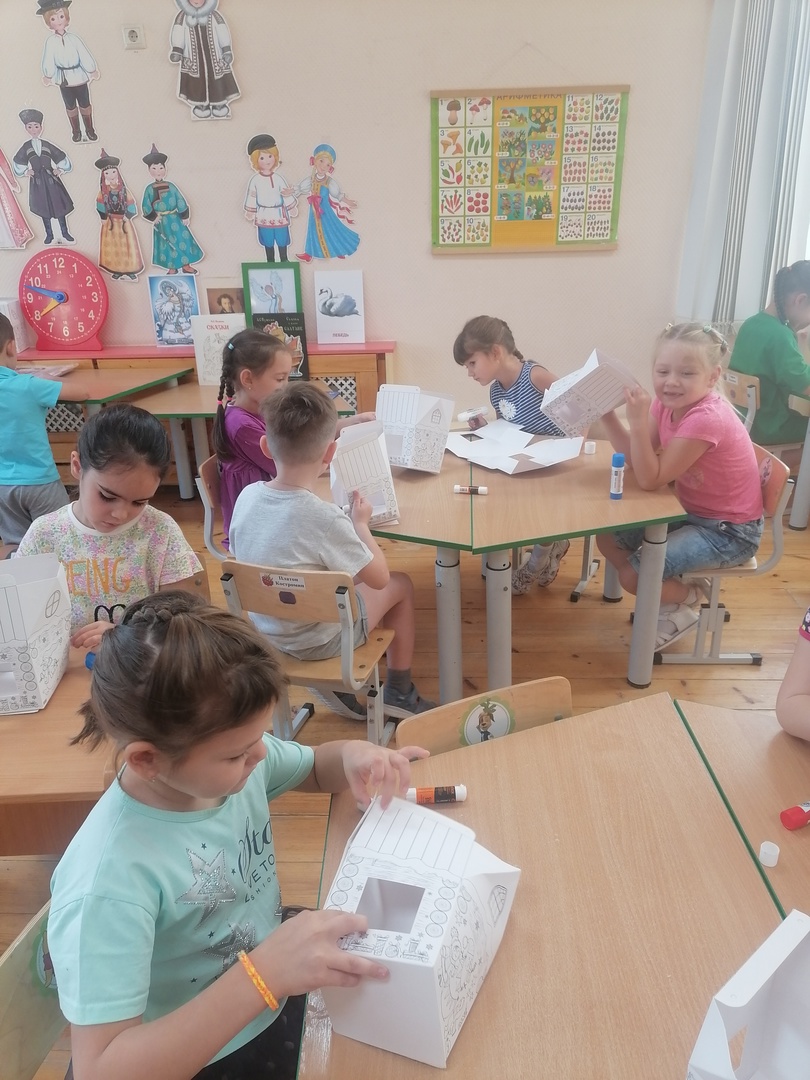         Далее, педагог помогает сложить  все элементы картонной конструкции дома. Поскольку на улице осень, ребятам было предложено украсить дом осенними листьями, которые мы предварительно насобирали и высушили.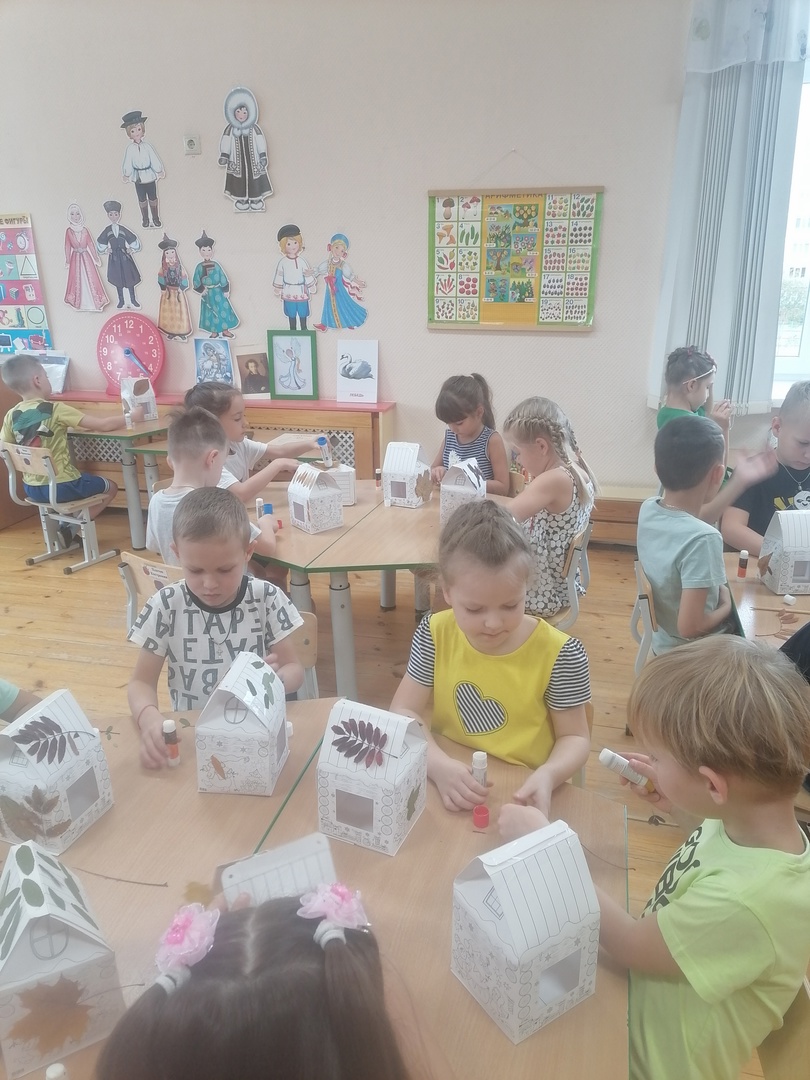        По окончанию работы сажаем туда белочку, вылепленную заранее.В: -Посмотрите, какой красивый хрустальный дом мы построили для белочки.  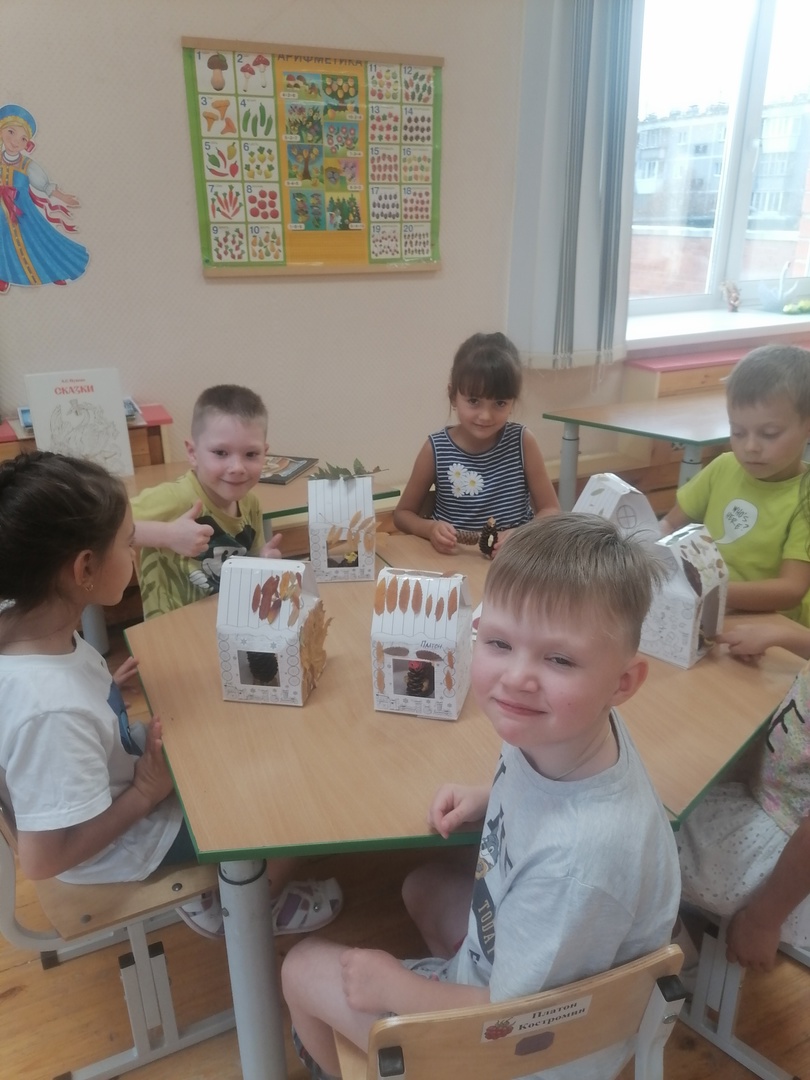 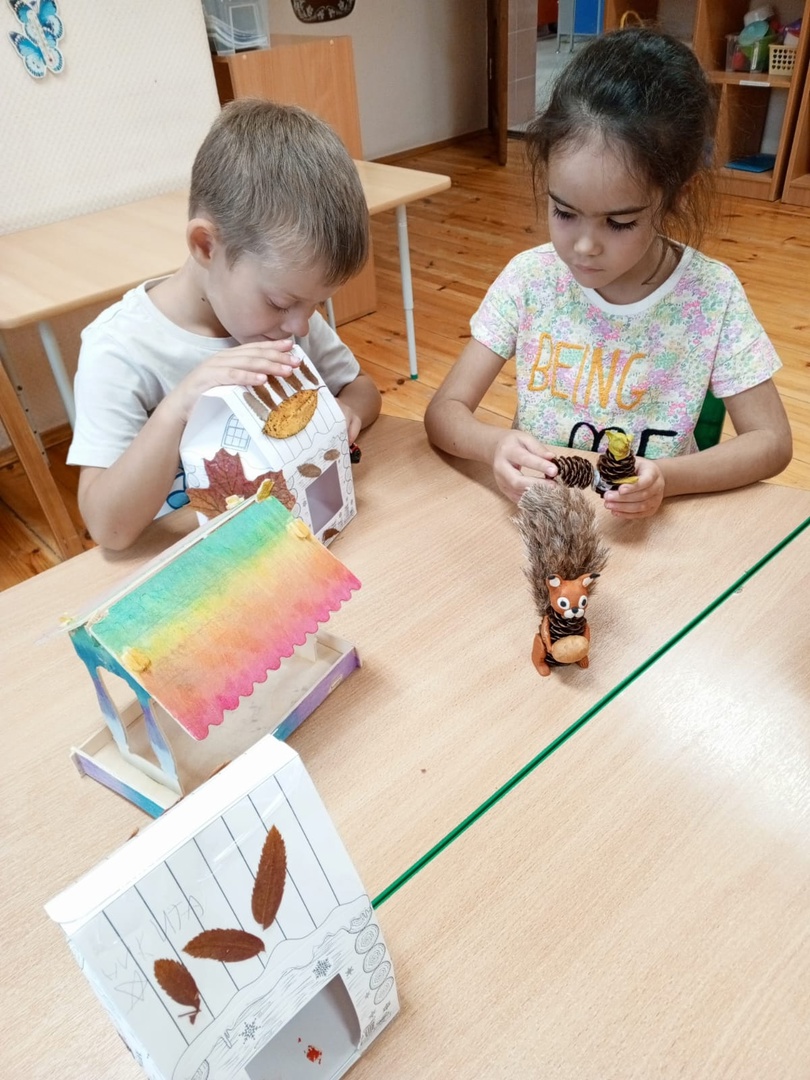 